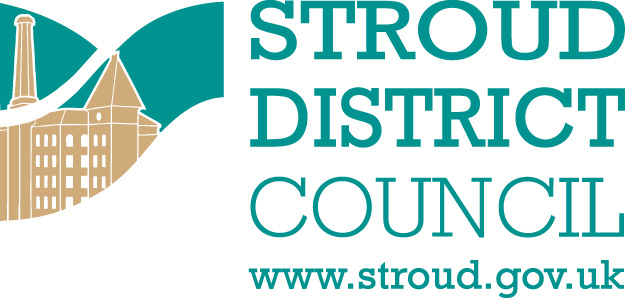 PLANNING AND COMPULSORY PURCHASE ACT 2004 (AS AMENDED) TOWN AND COUNTRY PLANNING (LOCAL PLANNING) (ENGLAND) REGULATIONS 2012 (AS AMENDED) (REGULATION 14)Notice of adoption of the Chalford Parish Design Statement Supplementary Planning DocumentOn the 12th September 2019 Stroud District Council adopted the Chalford Parish Design Statement Supplementary Planning Document. The adopted SPD provides guidance on aspects of the Stroud District Local Plan 2015 to 2031. This SPD has been prepared to guide applicants through the planning process to help ensure that Chalford’s physical environment is not harmed by a planning proposal and that any significant adverse impacts of a development scheme are addressed at the most appropriate stage of the planning process.Copies of the: Chalford Parish Design Statement Supplementary Planning Document and supporting documents are available for inspection on the Council’s website at: https://www.stroud.gov.uk/environment/planning-and-building-control/planning-strategy/supplementary-guidancePaper copies of the above are available for inspection at the District Council Offices, Ebley Mill, Stroud, Gloucestershire GL54UB. Opening hours can be found on the Council’s website.Any person with sufficient interest in the decision to adopt the SPD may apply to the High Court for permission to apply for judicial review of that decision. Any such application must be made promptly and, in any event, not later than 3 months after the date on which the SPD was adopted. For further information on the Chalford Parish Design Statement SPD contact the Council’s Planning Strategy Team via e-mail local.plan@stroud.gov.uk or telephone 01453 754143.Mark Russell Planning Strategy Manager